INDICAÇÃO Nº 1656/2020EMENTA: Realizar limpeza e desobstruir bueiro “boca de lobo” localizado no bairro Parque Portugal.Senhora Presidente,Senhores Vereadores:O vereador Franklin Duarte de Lima, solicita que seja encaminhado ao Excelentíssimo Senhor Prefeito Municipal a seguinte indicação: (foto em anexo)Realizar limpeza e desobstruiro bueiro “Boca de Lobo”, localizado na rua Fátima, no bairro Parque Portugal.Justificativa:Moradores dessa região procuraram este vereador para solicitar providências.Valinhos, 22 de outubro de 2020.Franklin Duarte de LimaVereador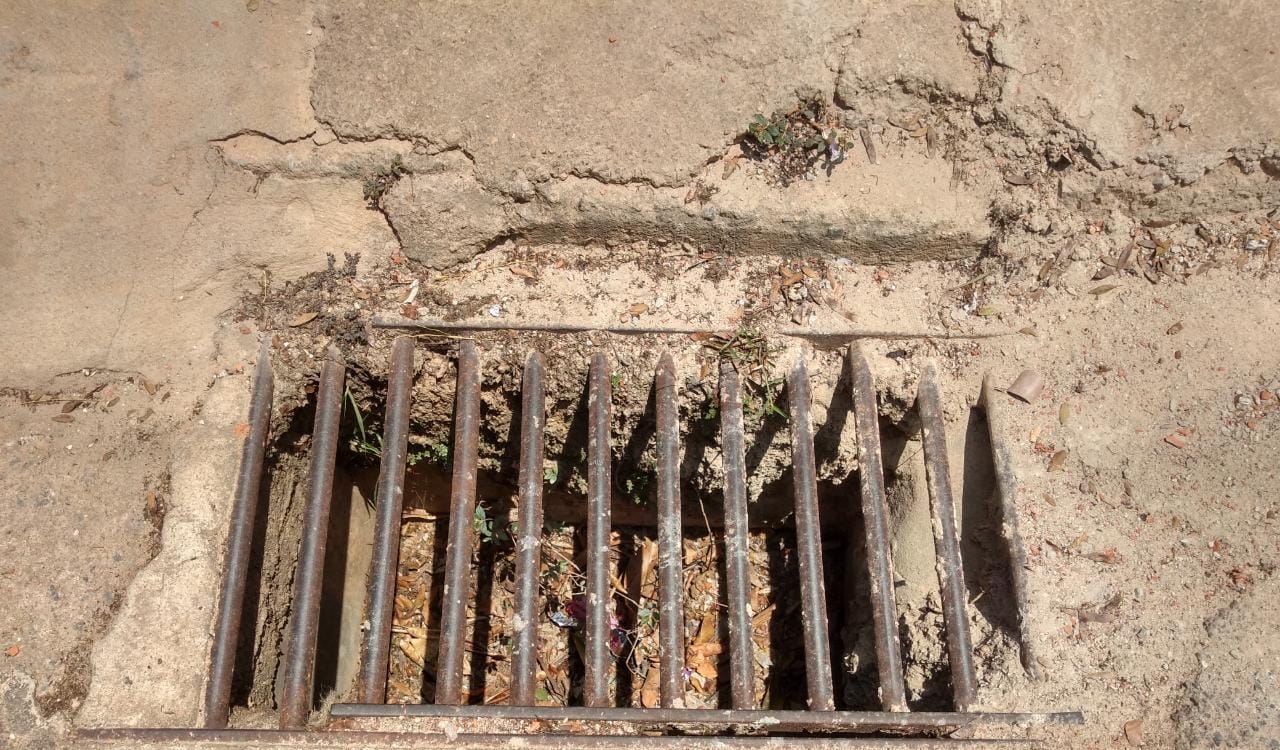 